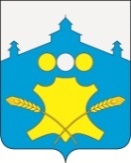 АдминистрацияБольшемурашкинского муниципального районаНижегородской областиПОСТАНОВЛЕНИЕ   04.05.2018 г.                                                                     № 178О внесении изменений в административный регламент по предоставлению муниципальной услуги «Утверждение схем расположений  земельных участков на кадастровой карте (плане) на территории Большемурашкинского муниципального района», утвержденный постановлением администрации Большемурашкинского муниципального района от 20.11.2014 № 872      В соответствии с Федеральным законом от 27.07.2010 № 210-ФЗ (ред. от 18.04.2018) "Об организации предоставления государственных и муниципальных услуг", на основании протеста прокурора от 24.04.2018г. № 2-3-2018/7 и в  целях привидения в соответствии с действующим законодательством административных регламентов по предоставлению муниципальных услуг,  администрация Большемурашкинского муниципального района   п о с т а н о в л я  е т:1. Внести в административный регламент администрации Большемурашкинского муниципального района Нижегородской области по предоставлению муниципальной услуги «Утверждение схем расположений  земельных участков на кадастровой карте (плане) на территории Большемурашкинского муниципального района», утвержденный постановлением администрации Большемурашкинского муниципального района от 20.11.2014 № 872 (в ред. от 12.09.2016 № 440), (далее – Регламент), следующие изменения:1.1. Наименование раздела 5 Регламента, изложить в следующей редакции:   « 5. Досудебный (внесудебный) порядок обжалования решений и действий (бездействия) органа, предоставляющего муниципальную услугу, многофункционального центра, организаций, а так же их должностных лиц, муниципальных служащих, работников.» 1.2. Пункт 5.2 раздела 5 Регламента дополнить абзацами восемь и девять следующего содержания: «8) нарушение срока или порядка выдачи документов по результатам предоставления муниципальной услуги;9) приостановление предоставления муниципальной услуги, если основания приостановления не предусмотрены федеральными законами и принятыми в соответствии с ними иными нормативными правовыми актами Российской Федерации, законами и иными нормативными правовыми актами субъектов Российской Федерации, муниципальными правовыми актами.». 1.3.Абзац 2 пункта 5.3 раздела 5 Регламента дополнить словами «,через многофункциональный центр». 2. Управлению делами обеспечить размещение настоящего постановления на официальном сайте администрации Большемурашкинского муниципального района в информационно-телекоммуникационной сети «Интернет»  (И.Д.Садкова). 3. Контроль за исполнением настоящего постановления возложить на Комитет по управлению экономикой администрации  Большемурашкинского  муниципального района Нижегородской области (Р.Е. Даранов).И.о.главы администрации района                                                       Р.Е. Даранов    СОГЛАСОВАНО:Начальник  отделаимущественных отношений КУЭ                                                            Н.В.ЖуковаУправляющий делами                                                                                И.Д.СадковаНачальник сектора правовой,организационной, кадровой работыи информационного обеспечения                                                            Г.М.Лазарева